АРЗАМАСОВ ЮРИЙ ГЕННАДЬЕВИЧ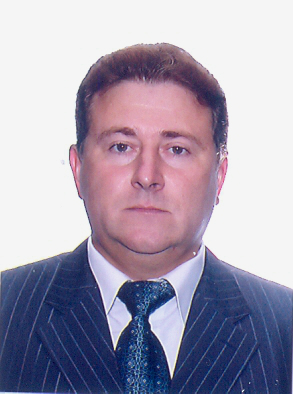 Арзамасов Юрий Геннадьевич (р. 5 августа 1964 г.) - – доктор юридических наук, профессор, профессор департамента теории права и межотраслевых юридических дисциплин Национального исследовательского университета «Высшая школа экономики» 		По окончании Барнаульского государственного педагогического института в 1987 г. работал организатором внеклассной и внешкольной работы, учителем  истории, преподавателем права в средних образовательных учреждениях Алтайского края и г. Барнаула.«В 90-ее годы», шутит Юрий Геннадьевич, «было 4 направления в выборе профессии. Первый – политика, второй – бизнес, третий – криминальная «охрана» этого бизнеса,  четвертый – правоохранительная служба. Выбрал четвертый путь, в  1993 г. поступил на службу в органы внутренних дел». В 1998 г. окончил третий факультет Академии управления МВД России, который готовит кадры для научно-педагогической деятельности. В Академии управления судьба свела Юрий Геннадьевича со многими ведущими учеными и прекрасными педагогами, которые сыграли важную роль в становлении его как исследователя и преподавателя высшей школы – это профессора В.В. Лазарев, Н.Л. Гранат, В.С. Афанасьев, Р.С. Мулукаев, Т.Н. Радько, доценты А.В. Борисов, В.Н. Бутылин, А.В. Корнев.  Большую поддержку советами и личным примером оказал Заслуженный деятель науки Российской Федерации, доктор юридических наук, профессор, главный научный  сотрудник ВНИИ МВД России А.П. Шергин. Несмотря на то, что учеба в Академии управления постоянно совмещалась с патрулированием в метрополитене, с целью обнаружения взрывных устройств, а также с игрой в КВН, в мае . под руководством известного теоретика права, профессора В.В. Лазарева Юрий Геннадьевич на 4,5 месяца раньше намеченного срока защитил кандидатскую диссертацию на тему: «Обеспечение прав человека и гражданина в нормотворческой деятельности органов внутренних дел». После защиты кандидатской диссертации Ю.Г. Арзамасов вернулся в г. Барнаул, где в Барнаульском юридическом институте МВД России создал  кафедру теории и истории права и государства, которой руководил 4 года.  Результатом исследования ведомственного нормотворчества, которое началось еще в 1994 г., стала защита в . в Московском университете МВД России докторской диссертации на тему: «Ведомственный нормотворческий процесс в Российской Федерации». В ней впервые с общетеоретических позиций ведомственный нормотворческий процесс был исследован как особый вид юридического процесса, это способствовало определению его места и роли в механизме правового регулирования и в юридическом процессе. В условиях распространения идеи о прямом действии закона Юрий Геннадьевич доказал, что современная система источников российского права является многоуровневой и становление новой общеправовой российской парадигмы и строящейся на ее основе правовой системы без ведомственного нормотворчества не возможно, поскольку результаты ведомственного нормотворчества не только уточняют механизм осуществления функций федеральных министерств, но и организационно обеспечивают реализацию федеральных законов и других федеральных нормативных правовых актов. Разработанная Ю.Г. Арзамасовым модель  подготовки ведомственных нормативных правовых актов в Российской Федерации широко применяется в настоящее время в федеральных органах исполнительной власти.	В 2011 г. ему было присвоено ученое звание профессора по кафедре теории права и сравнительного правоведения.После защиты докторской диссертации Юрий Геннадьевич расширил сферу своих научных исследований. Им были разработаны основные направления науки прикладного характера,  как для  общей теории права и государства, так и отраслевых юридических наук – нормографии: теории и технологии нормотворчества, науки о сущности нормотворчества, нормотворческой юридической технике и технологиях подготовки различных видов нормативных правовых актов. В 2004 г. была создана рабочая группа, в которую входили сотрудники Института законодательства и сравнительного правоведения при Правительстве Российской Федерации (А.С. Пиголкин, А.И. Абрамова, Т.Н. Рахманина)  и руководители правовых управлений законодательных органов субъектов Федерации (Л.Ф. Щербинина и др.) для подготовки учебно-методического пособия «Нормография: теория и методология нормотворчества». В 2007 г. на I Всероссийском конкурсе работ, посвященных мониторингу права, который проводил  Совет Федерации Федерального Собрания Российской Федерации данное пособие заняло первое место.	В . переехал в Москву.	В московских вузах (РУК, МГТУ им. Н.Э. Баумана, МИИТ, РАНХиГС при Президенте РФ, СГА, НИУ ВШЭ и др.) читал курсы: «Теория государства и права», «Философия права», «Проблемы теории государства и права», «Административное право», «Законодательная техника» и авторские курсы «Нормография: теория и технология нормотворчества», «Административные регламенты».          	Сегодня сферу научных интересов Ю.Г. Арзамасова составляют:-  законодательный процесс; - ведомственный нормотворческий процесс; - источники права;-  нормотворческая юридическая техника,-  правовой мониторинг;  - оценка регулирующего воздействия; - проблемы криминализации российского общества. Принимал активное участие в создании российского правотворческого общества. Неоднократно готовил аналитические материалы для Правового и Аналитического управлений Государственной Думы Федерального Собрания Российской Федерации и осуществлял экспертизу проектов федеральных законов. Участвовал в подготовке научно-методического пособия для депутатов пятого созыва. (М., 2010). Около 10 лет принимал  участие в работе курсов повышения квалификации для сотрудников Аппарата Государственной Думы Федерального Собрания Российской Федерации и федеральных органов исполнительной власти.Вместе со своим учеником Я.Е. Наконечным подготовил первую в России монографию,  посвященную   правовому мониторингу – «Мониторинг в правотворчестве: теория и методология» (М., 2009). В дальнейшем была разработана концепция  мониторинга нормативных правовых актов, в которой раскрыта его  сущность, определено место и роль мониторинга нормативных правовых актов в правовом регулировании, предложены технологии осуществления мониторинга нормативных правовых актов, которые легли в основу подготовки Правительством действующей Методики осуществления мониторинга правоприменения в Российской Федерации.	 Автор более 300 публикаций, из них 13 монографий, 25 учебных пособий,  5 учебников, 3 курса лекций. Наиболее значимыми являются:  	- «Нормотворческая деятельность МВД России в механизме реализации прав человека и гражданина» (М., 2000); 	- «Законность ведомственных нормативных актов» (Барнаул, 2004); 	- «Концепция мониторинга нормативных правовых актов» (в соавт. с Я.Е. Наконечным) (М., 2011); 	- «Теория и практика ведомственного нормотворчества» (М., 2013); 		- Нормография: теория и технология нормотворчества: учебник для бакалавриата и магистратуры / под ред. Ю. Г. Арзамасова.- 2-е изд., испр. и доп. - М.: Издательство Юрайт, 2020. - 542 с. - Теория государства и права: учебник для юридических вузов и факультетов / под ред. В.Б. Исакова. – Москва: Норма: ИНФРА-М, 2020. – 656 с. (в соавторстве).За последние  10 лет принял участие более чем в 110 научно-практических всероссийских и международных конференциях, в том числе и за рубежом (Финляндия, Республика Беларусь).  Участвовал в работе семи диссертационных советов по присуждению ученых степеней.С 2009 по 2011 г. курировал преподавание основ права на неюридических факультетах в НИУ ВШЭ. С 2009 по 2018 гг. исполнял обязанности заместителя заведующего кафедрой теории и истории права факультета права НИУ ВШЭ по науке. С 2010 г. в магистратуре факультета права НИУ ВШЭ читает авторский курс «Нормография: теория и технология нормотворчества». 10 лет был председателем подкомиссии ГЭК по приему государственных экзаменов по теории государства и права. В 2013 г. был признан лучшим лектором факультета права НИУ ВШЭ.Член редакционных коллегий научных журналов «Вестник Московского государственного областного университета: Серия «Юриспруденция», «Антикоррупционная политика», «Юридическая техника».ЭКСПЕРТНАЯ ДЕЯТЕЛЬНОСТЬ2007-2008 гг. - член экспертного совета  Комиссии Совета Федерации по методологии реализации конституционных полномочий Совета Федерации.2009-2011 г. - член экспертного совета Центра мониторинга законодательства и правоприменительной практики при Совете Федерации Федерального Собрания Российской Федерации. Участвовал в подготовке докладов Совета Федерации Федерального Собрания Российской Федерации «О состоянии законодательства в Российской Федерации» и в проведении экспертизы федеральных законов, инициируемых Советом Федерации.С 2017 г.  эксперт Российской академии наук.С 2019 г. эксперт Научного совета по правотворчеству при Председателе Государственного Совета Республики Крым.По обращениям депутатов осуществлял экспертизы законопроектов  в Государственной Думе Федерального Собрания Российской Федерации. По заданию Правительства Российской Федерации и федеральных органов исполнительной власти (Минюст России, Министерство экономического развития России и др.) осуществлял научно-исследовательские проекты в области права и управления и консультирование сотрудников.Член редакционных коллегий научных журналов «Вестник Московского государственного областного университета: Серия «Юриспруденция», «Антикоррупционная политика», «Юридическая техника».ХОББИУвлекается авторской песней, поэзией, автомобильным и лыжным туризмом. Пишет песни и выступает с концертами, как автор и исполнитель. Лауреат и дипломант всероссийских и международных фестивалей авторской песни. Является руководителем литературно-музыкальной гостиной  факультета права НИУ ВШЭ, режиссер-постановщик литературно-музыкальных композиций, посвященных творчеству бардов, руководитель вокального ансамбля «Гавань встреч».НАГРАДЫИмеет ведомственные награды от МВД России (почетная грамота, две медали, нагрудный знак «За верность долгу» и др.) и общественных организаций, дипломы и благодарности от  Государственного Совета Республики Крым  и высших учебных заведений. 